Dear ParentsComic Relief - Friday 17th MarchToday for Comic Relief, teachers have been taking part in Comic Relief Challenges. Here we have Mr Mills being gunged, Mrs Bowery walking around the field in custard filled wellies and Mrs Rich enjoying a baked bean bath. Children were invited to come into school wearing something red or fancy dress in exchange for a £1 donation and we are pleased to say we raised £268. 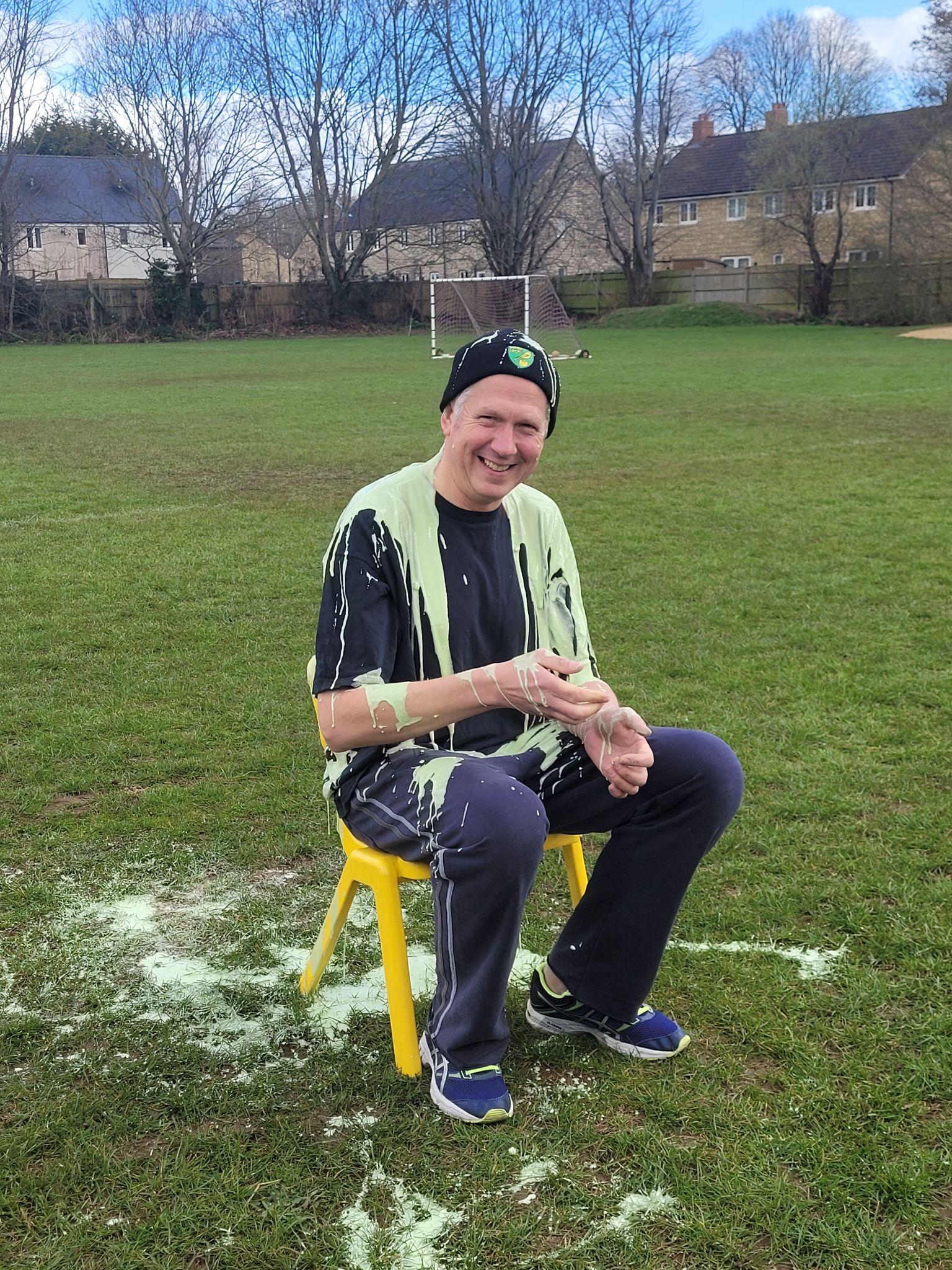 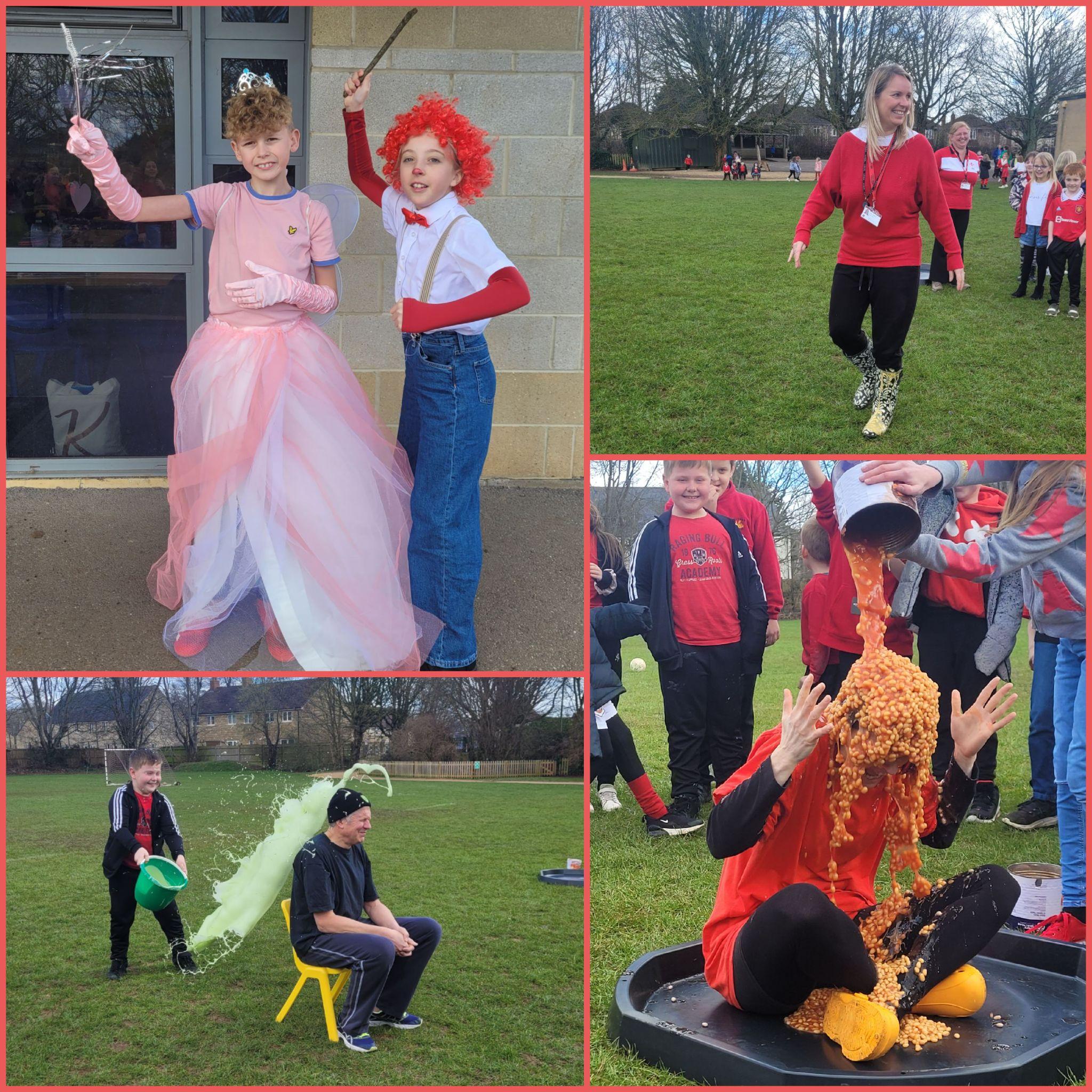 DinnersPlease make sure that you are continuing to book school dinners via ParentPay for your child by the end of the day every Thursday for the upcoming week.If nothing is ordered and your child is expecting a meal we will no longer be able to provide one and you will have to bring a packed lunch up for them straight away.Reading RaffleKey Stage 1                   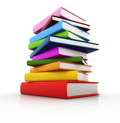 Winners:          	Squirrel 68%2nd Place: 	Badger 64%Key Stage 2Winners           	Eagle 97%2nd place: 	Falcon 81%Top Class Attendance for last weekTop Doodling ClassesDoodle Maths Doodle TablesStar LearnersWell done to this week’s Star Learners 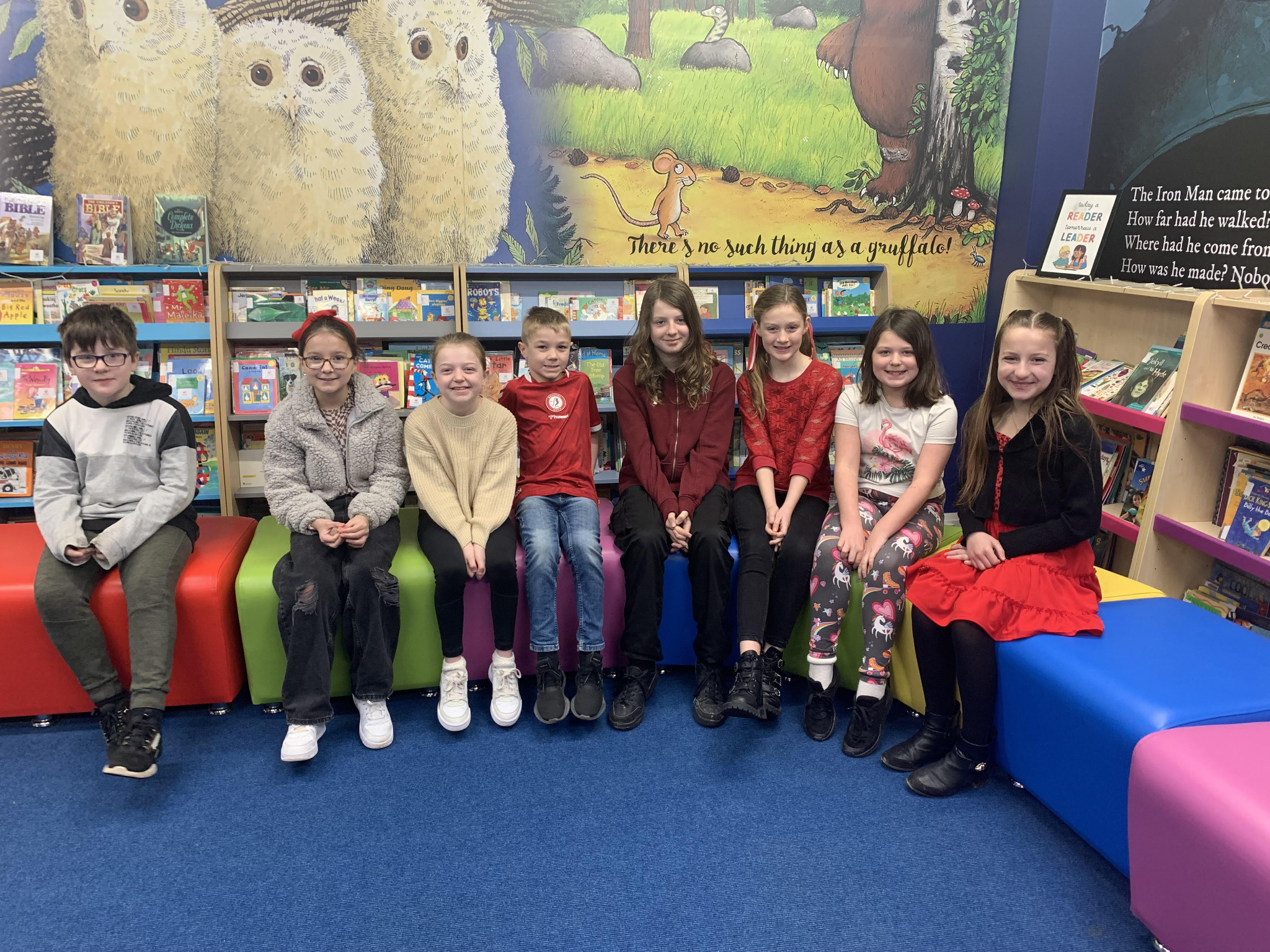 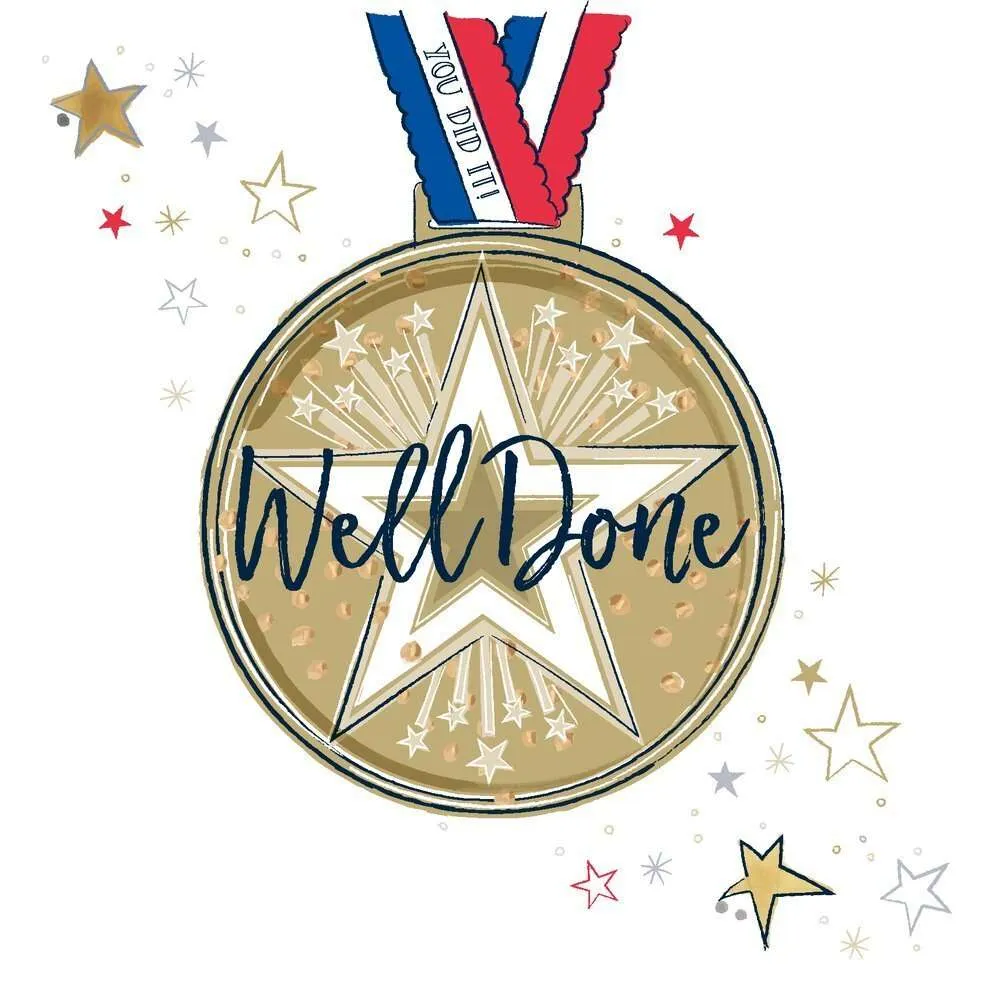 Diary DatesMarchFri 31		End of TermApril Mon 3 – Fri 14	Easter HolidaysMon 17		Inset DayTues 18		Pupils return to schoolMayMon 1		May Bank HolidayWed 3 – Fri 5 	Year 4 CampMon 8		Bank Holiday Fri 26		End of TermMon 29 – Fri 2	Half Term JuneMon 5		Pupils return to school Fri 9 		Year 3 sleepover at school JulyMon 10 – Fri 14	Fantastic FuturesFri 21		End of school year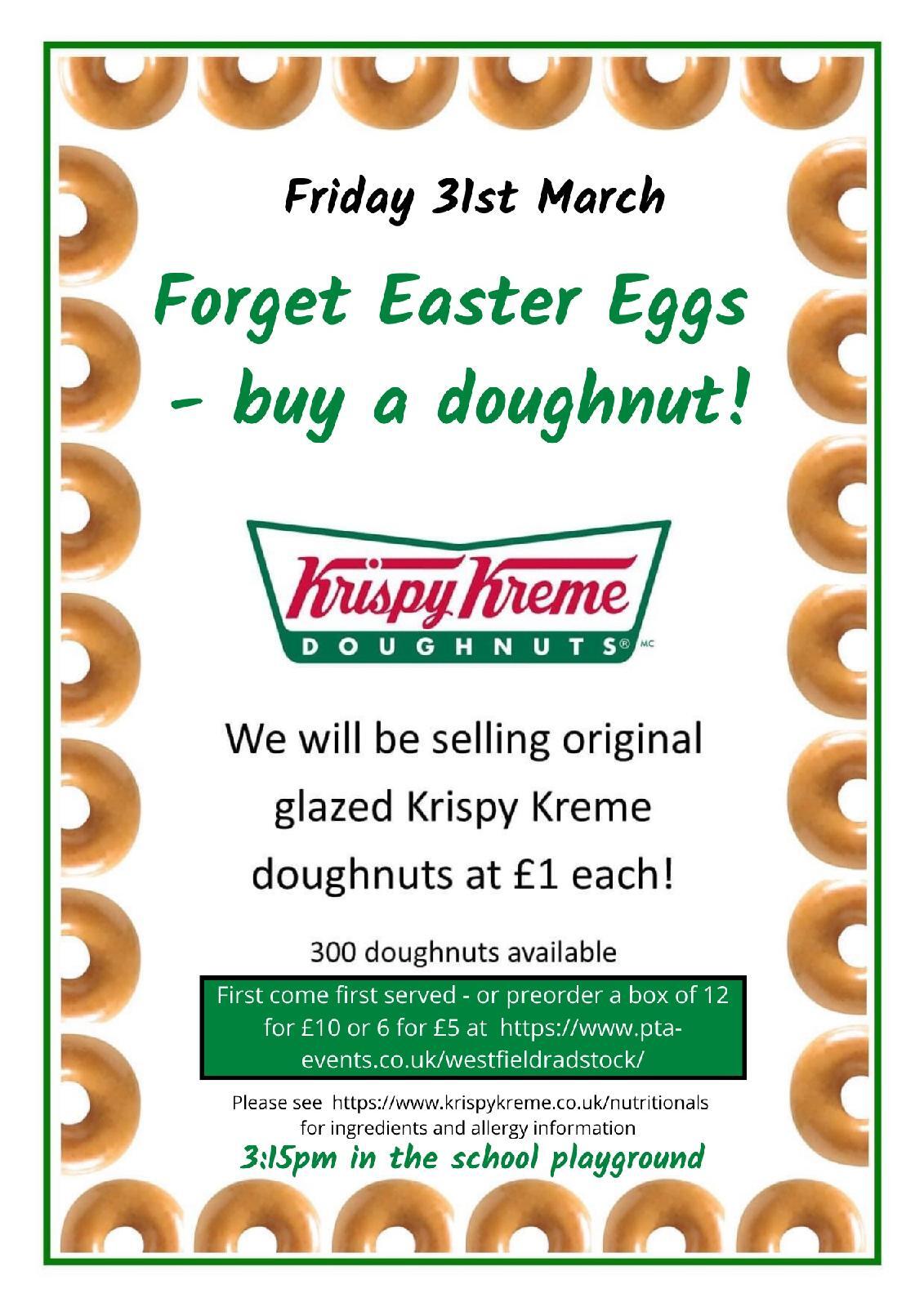 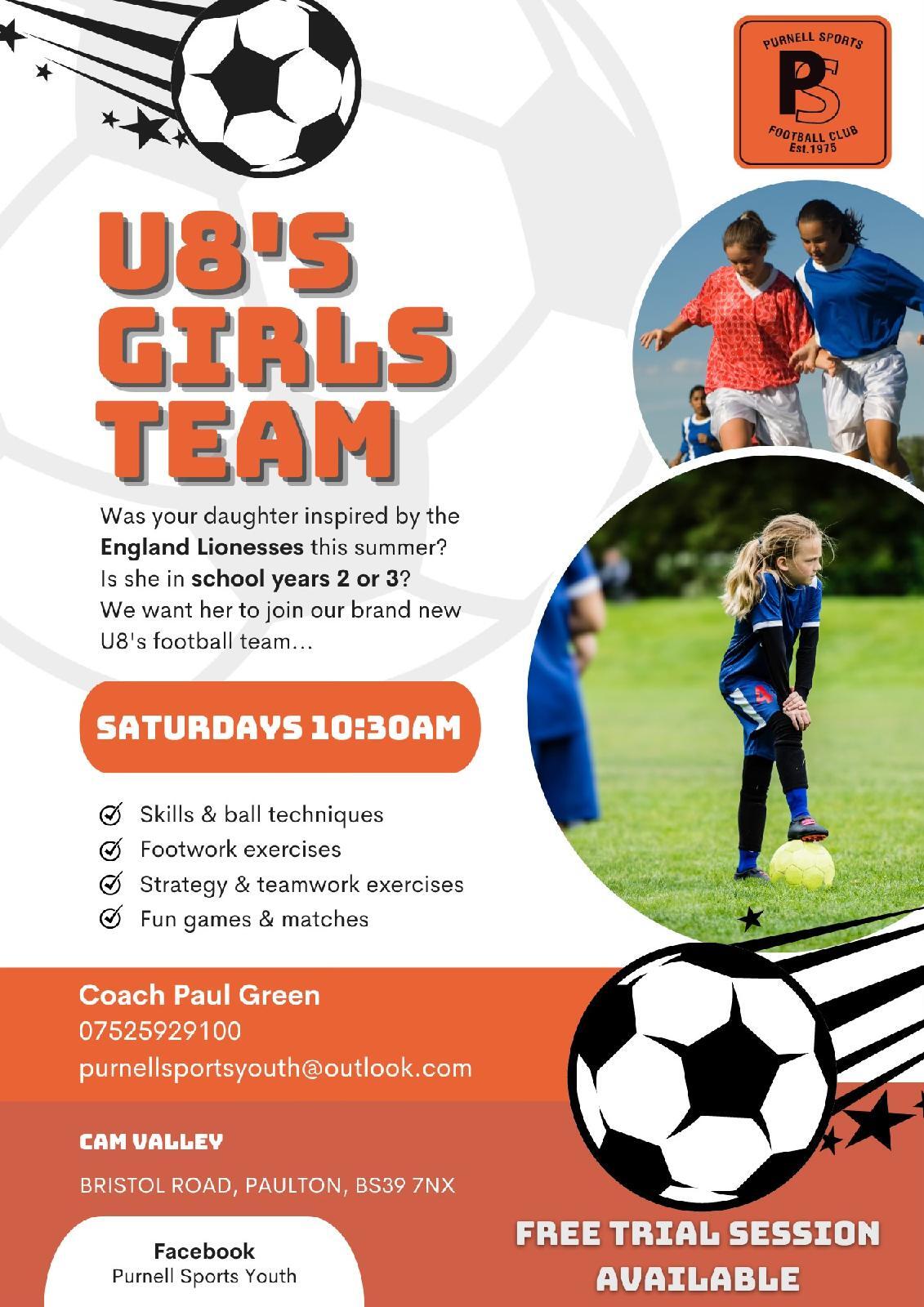 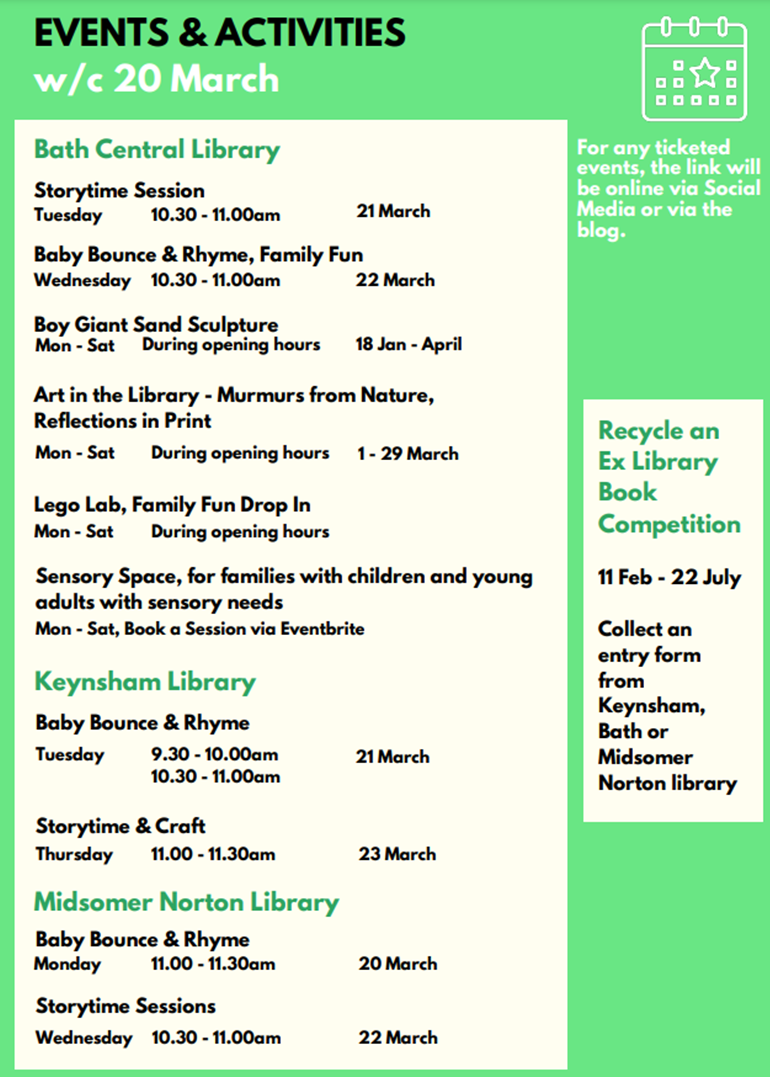 Turtle97%Bumblebee93%Dragonfly78%Eagle75%Monkey73%Dragonfly 87%Falcon84%Turtle64%ClassNameSchool ValueDolphinScarlett Padfield**All**MonkeyLeo BryantAmbitionDragonflyColby GrimesResilienceTurtleEva ColesAmbitionPantherTali BarnesResilienceButterflyMia BarnardAmbitionFalconKleada MeziniAmbitionEagleLily BridgesRespect